Как добраться до базы Конференция будет проходить на базе "Лесная Застава". 456518, Россия, Челябинская область, Сосновский р-н, 
п. Долгодеревенское, д. Ключевка 
ОК "Лесная застава"
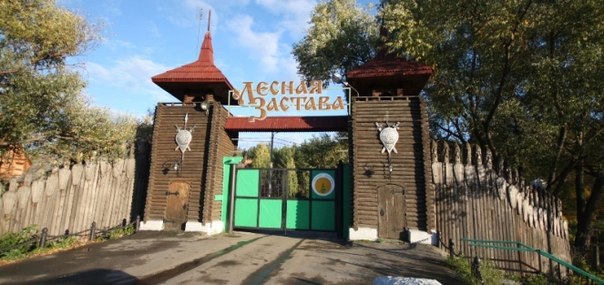 Способы проезда до базы Заказной автобус 10 ноября (в день заезда)Планируется два рейса  от ЮУрГУ в 13.00 и в 17.00 (Сбор на стоянке перед главным корпусом ЮУрГУ). 

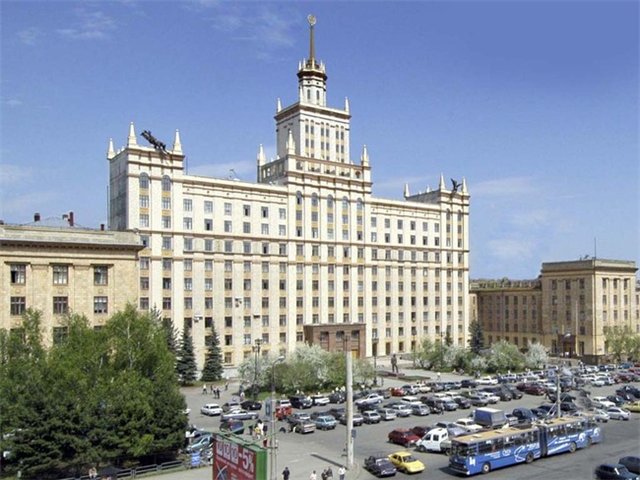 2. Самостоятельно на маршрутке или автобусеДоехать городским транспортом до поворота на ЧМЗ. 
В случае, если вы едете автобусом из Екатеринбурга, выберите остановку «Поворот на ЧМЗ». Рейсовые автобусы здесь останавливаются стандартно в рамках маршрута. 
Затем пройти в сторону автовокзала "Северные Ворота": 
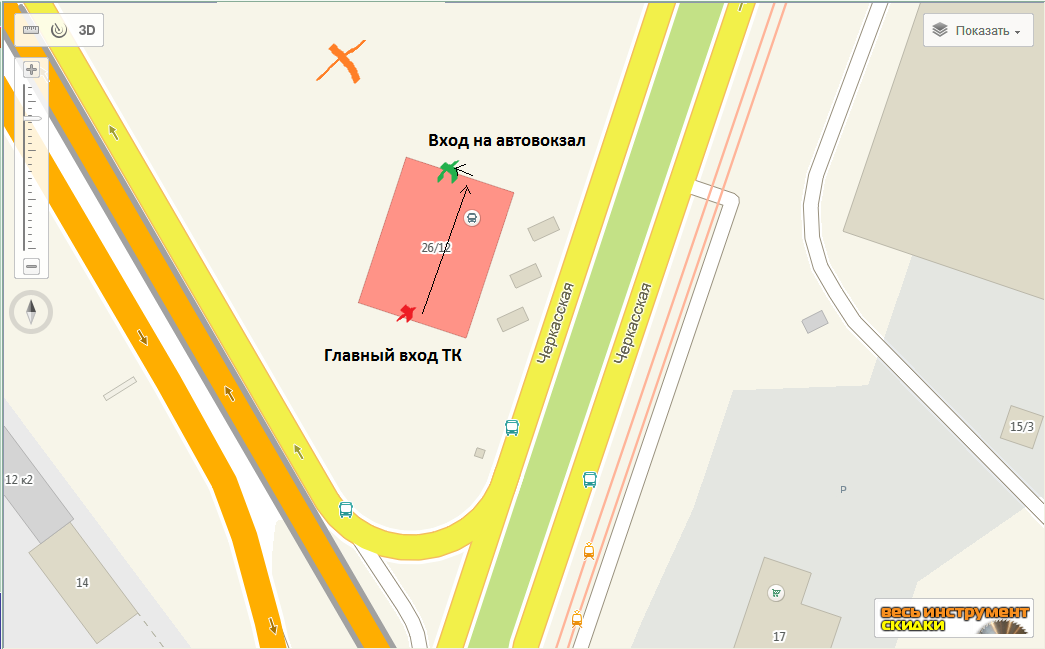 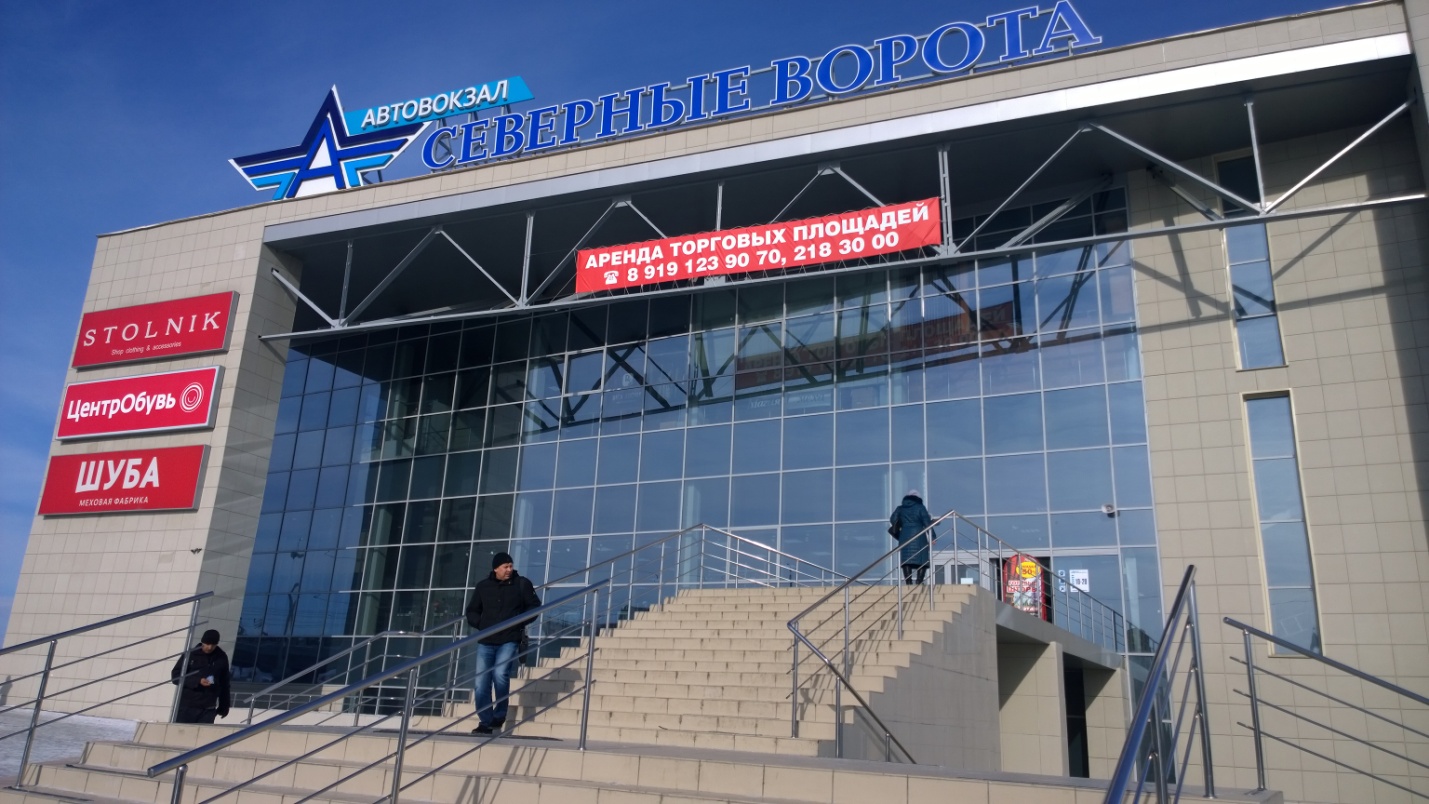 Номера маршрутов: 151 и 185 (до Есаулки). Расписание: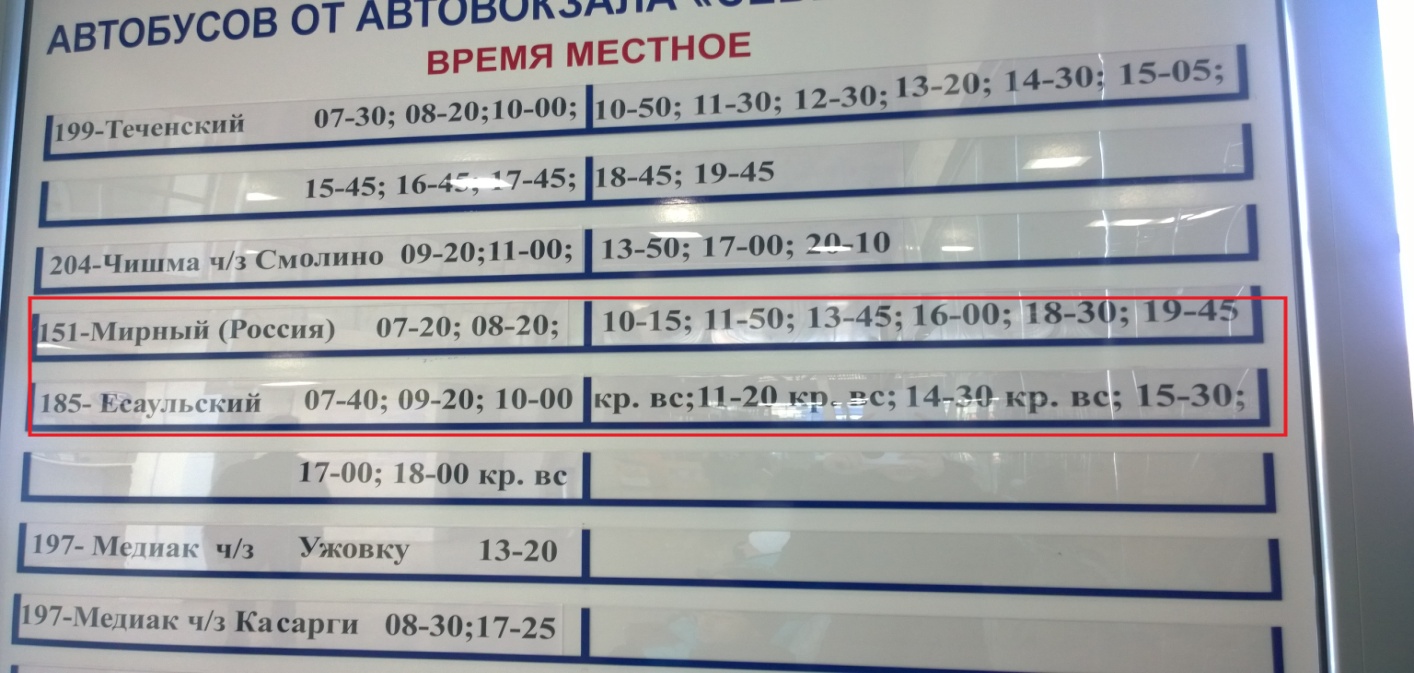 Сайт по бронированию билетов с расписанием автобусов и перечнем остановок по маршруту следования: https://autotickets.ru/booking/?from=&to=&fromName=Челябинск+ТК+Орбита&toName=Лесная+Застава&when=28.10.2014&search=Поиск&schedule=Номер телефона автовокзала: 778-62-42.Просите водителя высадить Вас у базы "Лесная застава".  20-30 минут и вы на месте. 
Стоимость проезда около 40-50 рублей. 3. Самостоятельно на машине 

Описание проезда на базу на машине из Челябинска очень хорошо дано на сайте базы: 
http://www.lesnayazastava.ru/index.php/kontakty 
Из Екатеринбурга доехать так же просто:  на трассе Екатеринбург-Челябинск доезжаете до развязки "Аргаяш, Долгодеревенское, Челябинск", поворачиваете на Аргаяш, а дальше так же по указаниям с сайта. 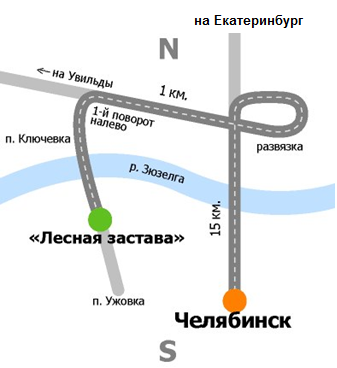 4. Самостоятельно на такси Заказывайте такси сразу до Лесной заставы. Правда, поездка с Северо-Запада г.Челябинска Вам обойдется примерно в 700 рублей. От поворота на ЧМЗ таксисты берут 400-500 рублей. тел. такси: (351)2455555, (351)2468888